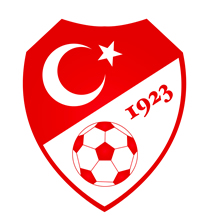 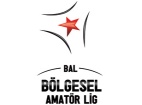 İLİKULÜPSAYISIKULÜP İSMİADANA3CEYHAN SPOR (BAL BARAJ)ADANA3KÜRKÇÜLER SPOR (YEREL DİREKT)ADANA3ADANA BÜYÜKŞEHİR BELEDİYESİ SPOR (BAL DİREKT)ADIYAMAN1ADIYAMAN 1954 SPOR (BAL BARAJ)AFYON2ŞUHUT BELEDİYE HİSAR SPOR (BAL BARAJ)AFYON2SANDIKLISPOR (BAL DİREKT)AĞRI1AĞRI 1970 SPOR (BAL BARAJ)AMASYA1YENİ AMASYA SPOR (BAL BARAJ)ANKARA4SİNCAN BLD. SPOR (YEREL DİREKT)ANKARA4ANKARA ORMANSPOR (YEREL BARAJ)ANKARA4KEÇİÖREN BELEDİYESİ BAĞLUM SPOR (BAL DİREKT)ANKARA4ÇUBUKSPOR FUTBOL A.Ş  (BAL BARAJ)ANTALYA4MANAVGAT BLD.SPOR (YEREL DİREKT)ANTALYA4KEPEZ BELEDİYESPOR (BAL DİREKT)ANTALYA4SERİK BELEDİYESPOR (BAL BARAJ)ANTALYA4MANAVGATSPOR (TFF 3.LİG’DEN DÜŞTÜ)ARTVİN1ARTVİN HOPASPOR (BAL BARAJ)AYDIN3SÖKESPOR (BAL DİREKT)AYDIN3BOZDOĞAN BLD. SPOR (YEREL DİREKT)AYDIN3KUŞADASISPOR (YEREL BARAJ)BALIKESİR3AYVALIKGÜCÜ BLD. SPOR (BAL DİREKT)BALIKESİR3BALYA BELEDİYESPOR (YEREL BARAJ)BALIKESİR3HAVRAN FATİH BLD. SPOR (YEREL DİREKT)BİLECİK1BOZÜYÜK VİTRASPOR (BAL BARAJ)BİNGÖL1KARLIOVA YILDIRIM SPOR (YEREL DİREKT)BİTLİS1TATVAN GENÇLERBİRLİĞİ SPOR (BAL BARAJ)BOLU1YENİÇAĞA SPOR (YEREL BARAJ)BURDUR2BUCAK BELEDİYE OĞUZHANSPOR (BAL DİREKT)BURDUR2GÖLHİSAR SPOR (YEREL DİREKT)BURSA4KESTEL BLD. SPOR (YEREL DİREKT)BURSA4ZAFERSPOR (BAL DİREKT)BURSA4NİLÜFER ERDEMLİ SPORTİF HİZ. SAN. VE TİC. A.Ş  (BAL DİREKT)BURSA4İNEGÖL KURTULUŞ SPOR (YEREL DİREKT)ÇANAKKALE2YENİ ÇANSPOR (BAL DİREKT)ÇANAKKALE2BİGASPOR (YEREL BARAJ)ÇANKIRI11074 ÇANKIRI SPOR (YEREL DİREKT)ÇORUM1ETİ LİSESİ GENÇLİK SPOR (YEREL DİREKT)DENİZLİ3KALE BLD. SPOR (YEREL DİREKT)DENİZLİ3ÇAL BLD. SPOR (YEREL DİREKT)DENİZLİ3DENİZLİ FUTBOL A SPOR (TFF 3.LİG’DEN DÜŞTÜ)DİYARBAKIR2DİYARBAKIR YOLSPOR (BAL BARAJ)DİYARBAKIR2BAĞLAR BELEDİYESPOR (BAL DİREKT)EDİRNE2EDİRNESPOR ( BAL DİREKT)EDİRNE2UZUNKÖPRÜSPOR (BAL BARAJ)ELAZIĞ2ELAZIĞ YOLSPOR (BAL DİREKT)ELAZIĞ2HANKENDİ BELEDİYE SPOR (YEREL DİREKT)ERZURUM1YAKUTİYESPOR (YEREL DİREKT)ESKİŞEHİR2 ANADOLU ÜNİVERSİTESİ SPOR (YEREL DİREKT)ESKİŞEHİR2 KURTULUŞSPOR(BAL DİREKT)GAZİANTEP2ŞEHİT KAMİL BLD. SPOR (BAL BARAJ)GAZİANTEP2ARABAN BELEDİYE SPOR (BAL DİREKT)GİRESUN2GÖRELESPOR (BAL DİREKT) GİRESUN21926 BULANCAKSPOR (BAL BARAJ)İLİKULÜPSAYISIKULÜP İSMİKULÜP İSMİGÜMÜŞHANE1KELKİT BELEDİYE HÜRRİYET SPOR (BAL BARAJ)KELKİT BELEDİYE HÜRRİYET SPOR (BAL BARAJ)HAKKARİ1YÜKSEKOVA BLD.SPOR (YEREL BARAJ)YÜKSEKOVA BLD.SPOR (YEREL BARAJ)HATAY2BELEN BELEDİYESPOR (BAL DİREKT)BELEN BELEDİYESPOR (BAL DİREKT)HATAY2ARSUZ KARAAĞAÇSPOR 1967 (BAL BARAJ)ARSUZ KARAAĞAÇSPOR 1967 (BAL BARAJ)ISPARTA1ISPARTA DAVRAZ SPOR (BAL BARAJ)ISPARTA DAVRAZ SPOR (BAL BARAJ)MERSİN3ANAMUR BLD. SPOR (YEREL BARAJ)ANAMUR BLD. SPOR (YEREL BARAJ)MERSİN3MUT İDMANYURDU BLD. SPOR (YEREL DİREKT)MUT İDMANYURDU BLD. SPOR (YEREL DİREKT)MERSİN3MEDCEM SİLİFKE BELEDİYE SPOR (BAL DİREKT)MEDCEM SİLİFKE BELEDİYE SPOR (BAL DİREKT)İSTANBUL15ÇENGELKÖY FUTBOL YATIRIMLARI A.Ş (BAL DİREKT)ÇENGELKÖY FUTBOL YATIRIMLARI A.Ş (BAL DİREKT)İSTANBUL15GAZİOSMANPAŞASPOR (BAL DİREKT)GAZİOSMANPAŞASPOR (BAL DİREKT)İSTANBUL15MODAFENSPOR (BAL DİREKT)MODAFENSPOR (BAL DİREKT)İSTANBUL15ÇEKMEKÖY BELEDİYESİ ALEMDAĞ SPOR (BAL DİREKT)ÇEKMEKÖY BELEDİYESİ ALEMDAĞ SPOR (BAL DİREKT)İSTANBUL15SULTANGAZİSPOR (BAL DİREKT)SULTANGAZİSPOR (BAL DİREKT)İSTANBUL15K.BULVARSPOR (BAL DİREKT)K.BULVARSPOR (BAL DİREKT)İSTANBUL15ŞİLE YILDIZ SPOR (YEREL BARAJ)ŞİLE YILDIZ SPOR (YEREL BARAJ)İSTANBUL15ALİBEYKÖYSPOR (YEREL DİREKT)ALİBEYKÖYSPOR (YEREL DİREKT)İSTANBUL15 FERİKÖYSPOR (YEREL DİREKT) FERİKÖYSPOR (YEREL DİREKT)İSTANBUL15YEŞİLKÖYSPOR (YEREL DİREKT)YEŞİLKÖYSPOR (YEREL DİREKT)İSTANBUL15İSTANBUL BEYLİKDÜZÜ SPOR (YEREL DİREKT)İSTANBUL BEYLİKDÜZÜ SPOR (YEREL DİREKT)İSTANBUL15ÇIKSALINSPOR (YEREL DİREKT)ÇIKSALINSPOR (YEREL DİREKT)İSTANBUL15MALTEPESPOR (TFF 3.LİGDEN DÜŞTÜ)MALTEPESPOR (TFF 3.LİGDEN DÜŞTÜ)İSTANBUL15KARTALSPOR (TFF 3.LİGDEN DÜŞTÜ)KARTALSPOR (TFF 3.LİGDEN DÜŞTÜ)İSTANBUL15BEYLERBEYİSPOR (TFF 3.LİGDEN DÜŞTÜ)BEYLERBEYİSPOR (TFF 3.LİGDEN DÜŞTÜ)İZMİR5ÇİFTAY YEŞİLOVA GENÇLİK SPOR (BAL DİREKT)ÇİFTAY YEŞİLOVA GENÇLİK SPOR (BAL DİREKT)İZMİR5DİKİLİ ÇANDARLIGÜCÜ SPOR (YEREL DİREKT)DİKİLİ ÇANDARLIGÜCÜ SPOR (YEREL DİREKT)İZMİR5ÇİĞLİ BELEDİYESPOR (BAL DİREKT)ÇİĞLİ BELEDİYESPOR (BAL DİREKT)İZMİR5ÖDEMİŞ SPOR (BAL BARAJ)ÖDEMİŞ SPOR (BAL BARAJ)İZMİR5TORBALISPOR (YEREL BARAJ)TORBALISPOR (YEREL BARAJ)KARS1KARS 36 SPOR (YEREL BARAJ)KARS 36 SPOR (YEREL BARAJ)KASTAMONU1KASTAMONU ÖZEL İDARE KÖY HİZ.SPOR (BAL BARAJ)KASTAMONU ÖZEL İDARE KÖY HİZ.SPOR (BAL BARAJ)KAYSERİ2TALASGÜCÜ BELEDİYESPOR (BAL BARAJ)TALASGÜCÜ BELEDİYESPOR (BAL BARAJ)KAYSERİ2KAYSERİ ŞEKERSPOR (BAL DİREKT)KAYSERİ ŞEKERSPOR (BAL DİREKT)KIRKLARELİ1LÜLEBURGAZSPOR (YEREL DİREKT)LÜLEBURGAZSPOR (YEREL DİREKT)KIRŞEHİR1YEŞİL KIRŞEHİR SPOR (BAL BARAJ)YEŞİL KIRŞEHİR SPOR (BAL BARAJ)KOCAELİ5BAŞİSKELE DOĞANTEPESPOR (YEREL DİREKT)BAŞİSKELE DOĞANTEPESPOR (YEREL DİREKT)KOCAELİ5GEBZESPOR (BAL DİREKT)GEBZESPOR (BAL DİREKT)KOCAELİ5ÇAYIROVA SPOR (BAL DİREKT)ÇAYIROVA SPOR (BAL DİREKT)KOCAELİ5BELEDİYE DERİNCE SPOR (YEREL DİREKT)BELEDİYE DERİNCE SPOR (YEREL DİREKT)KOCAELİ5DERİNCESPOR A.Ş (TFF 3.LİGDEN DÜŞTÜ)DERİNCESPOR A.Ş (TFF 3.LİGDEN DÜŞTÜ)KONYA3AKŞEHİR SPOR (BAL BARAJ)AKŞEHİR SPOR (BAL BARAJ)KONYA3SARAYÖNÜ BELEDİYESPOR (BAL DİREKT)SARAYÖNÜ BELEDİYESPOR (BAL DİREKT)KONYA3KONYA EREĞLİ SPOR (YEREL DİREKT)KONYA EREĞLİ SPOR (YEREL DİREKT)KÜTAHYA4DUMLUPINAR ÜNİVERSİTESİ SPOR (BAL BARAJ)DUMLUPINAR ÜNİVERSİTESİ SPOR (BAL BARAJ)KÜTAHYA4TAVŞANLI MOYMUL SPOR (YEREL DİREKT)TAVŞANLI MOYMUL SPOR (YEREL DİREKT)KÜTAHYA4TKİ TAVŞANLI LİNYİTSPOR (BAL DİREKT)TKİ TAVŞANLI LİNYİTSPOR (BAL DİREKT)KÜTAHYA4KÜTAHYASPOR (TFF 3.LİGDEN DÜŞTÜ)KÜTAHYASPOR (TFF 3.LİGDEN DÜŞTÜ)MALATYA2İNÖNÜ ÜNİVERSİTESİ SPOR (BAL BARAJ)İNÖNÜ ÜNİVERSİTESİ SPOR (BAL BARAJ)MALATYA2MALATYA YEŞİLYURT BELEDİYE SPOR (BAL DİREKT)MALATYA YEŞİLYURT BELEDİYE SPOR (BAL DİREKT)MANİSA3SOMASPOR (BAL DİREKT)SOMASPOR (BAL DİREKT)MANİSA3ALAŞEHİR BELEDİYE SPOR (BAL BARAJ)ALAŞEHİR BELEDİYE SPOR (BAL BARAJ)MANİSA3YUNUS EMRE BLD.SPOR (YEREL DİREKT)YUNUS EMRE BLD.SPOR (YEREL DİREKT)K.MARAŞ21920 MARAŞ SPOR (BAL DİREKT)1920 MARAŞ SPOR (BAL DİREKT)K.MARAŞ2ERDAĞ İNŞAAT DUMLUPINAR SPOR (BAL BARAJ)ERDAĞ İNŞAAT DUMLUPINAR SPOR (BAL BARAJ)İLİKULÜPSAYISIKULÜP İSMİKULÜP İSMİMARDİN2MARDİN 47 SPOR (BAL DİREKT)   MARDİN 47 SPOR (BAL DİREKT)   MARDİN2DERİKSPOR(YEREL DİREKT)DERİKSPOR(YEREL DİREKT)MUĞLA2YATAĞANSPOR (BAL BARAJ)YATAĞANSPOR (BAL BARAJ)MUĞLA2ORTACA BELEDİYE SPOR (BAL DİREKT)ORTACA BELEDİYE SPOR (BAL DİREKT)MUŞ1MUŞSPOR FC (BAL BARAJ)MUŞSPOR FC (BAL BARAJ)NEVŞEHİR1NEVŞEHİR SPOR GENÇLİK (BAL BARAJ)NEVŞEHİR SPOR GENÇLİK (BAL BARAJ)NİĞDE12005 AZATLISPOR (YEREL DİREKT)2005 AZATLISPOR (YEREL DİREKT)ORDU3FATSA BELEDİYESPOR (BAL DİREKT)FATSA BELEDİYESPOR (BAL DİREKT)ORDU3ÜNYE 1957 SPOR (YEREL DİREKT)ÜNYE 1957 SPOR (YEREL DİREKT)ORDU3ORDUSPOR (TFF 3.LİGDEN DÜŞTÜ)ORDUSPOR (TFF 3.LİGDEN DÜŞTÜ)RİZE2ÇAYELİ SPOR (BAL DİREKT)ÇAYELİ SPOR (BAL DİREKT)RİZE2KENDİRLİSPOR (YEREL DİREKT)KENDİRLİSPOR (YEREL DİREKT)SAKARYA3SAPANCA GENÇLİKSPOR (BAL DİREKT)SAPANCA GENÇLİKSPOR (BAL DİREKT)SAKARYA3KARASUSPOR (YEREL BARAJ)KARASUSPOR (YEREL BARAJ)SAKARYA3ADAPAZARISPOR (YEREL DİREKT)ADAPAZARISPOR (YEREL DİREKT)SAMSUN3ATAKUM BLD.SPOR (YEREL DİREKT)ATAKUM BLD.SPOR (YEREL DİREKT)SAMSUN3LADİK BELEDİYESPOR (BAL BARAJ)LADİK BELEDİYESPOR (BAL BARAJ)SAMSUN3ÇARŞAMBASPOR (BAL DİREKT)ÇARŞAMBASPOR (BAL DİREKT)SİİRT1SİİRT BOTANGÜCÜ SPOR (YEREL BARAJ)SİİRT BOTANGÜCÜ SPOR (YEREL BARAJ)SİNOP1SİNOPSPOR (YEREL BARAJ)SİNOPSPOR (YEREL BARAJ)SİVAS2SİVAS DEMİRSPOR (BAL DİREKT)SİVAS DEMİRSPOR (BAL DİREKT)SİVAS2ŞARKIŞLA BELEDİYESPOR (YEREL BARAJ)ŞARKIŞLA BELEDİYESPOR (YEREL BARAJ)TEKİRDAĞ2ÇERKEZKÖY 1911 SPOR (YEREL DİREKT)ÇERKEZKÖY 1911 SPOR (YEREL DİREKT)TEKİRDAĞ2ÇORLU SPOR 1947 (BAL DİREKT)ÇORLU SPOR 1947 (BAL DİREKT)TOKAT1TURHALSPOR (BAL BARAJ)TURHALSPOR (BAL BARAJ)TRABZON3BAHCECİKSPOR (BAL DİREKT)BAHCECİKSPOR (BAL DİREKT)TRABZON3ZAĞNOSSPOR (YEREL DİREKT)ZAĞNOSSPOR (YEREL DİREKT)TRABZON3HEKİMOĞLU DOĞANSPOR(YEREL BARAJ) HEKİMOĞLU DOĞANSPOR(YEREL BARAJ) TUNCELİ262 PERTEK SPOR (BAL BARAJ)62 PERTEK SPOR (BAL BARAJ)TUNCELİ2DERSİMSPOR (TFF 3.LİGDEN DÜŞTÜ)DERSİMSPOR (TFF 3.LİGDEN DÜŞTÜ)Ş.URFA211 NİSAN SPOR (BAL DİREKT)11 NİSAN SPOR (BAL DİREKT)Ş.URFA2SİVEREK BLD. SPOR (YEREL DİREKT)SİVEREK BLD. SPOR (YEREL DİREKT)UŞAK1UŞAK ÇELİK SPOR (YEREL DİREKT)UŞAK ÇELİK SPOR (YEREL DİREKT)VAN1ERCİŞ GENÇLİK BLD. SPOR (YEREL DİREKT)ERCİŞ GENÇLİK BLD. SPOR (YEREL DİREKT)YOZGAT1YOZGATSPOR 1959 FK (BAL BARAJ)YOZGATSPOR 1959 FK (BAL BARAJ)ZONGULDAK2KDZ. EREĞLİ BELEDİYESPOR (BAL DİREKT)KDZ. EREĞLİ BELEDİYESPOR (BAL DİREKT)ZONGULDAK2DEVREK BELEDİYESPOR (YEREL BARAJ)DEVREK BELEDİYESPOR (YEREL BARAJ)AKSARAY168 AKSARAY BELEDİYE SPOR (BAL BARAJ)68 AKSARAY BELEDİYE SPOR (BAL BARAJ)BAYBURT1ÇATIKSU GENÇLİK SPOR (YEREL DİREKT)ÇATIKSU GENÇLİK SPOR (YEREL DİREKT)KARAMAN1KARAMAN BELEDİYESPOR (BAL BARAJ)KARAMAN BELEDİYESPOR (BAL BARAJ)KIRIKKALE 2MKE KIRIKKALEPOR (BAL BARAJ)MKE KIRIKKALEPOR (BAL BARAJ)KIRIKKALE 2TÜRK METAL KIRIKKALE SPOR (TFF 3.LİGDEN DÜŞTÜ)TÜRK METAL KIRIKKALE SPOR (TFF 3.LİGDEN DÜŞTÜ)BATMAN11955 BATMAN BELEDİYESPOR (BAL BARAJ)1955 BATMAN BELEDİYESPOR (BAL BARAJ)ŞIRNAK11960 SİLOPİ SPOR (BAL BARAJ)1960 SİLOPİ SPOR (BAL BARAJ)BARTIN1BARTINSPOR (BAL BARAJ)BARTINSPOR (BAL BARAJ)ARDAHAN1SERHAT ARDAHANSPOR (BAL BARAJ) SERHAT ARDAHANSPOR (BAL BARAJ) IĞDIR1IĞDIR ARAS SPOR (BAL BARAJ)IĞDIR ARAS SPOR (BAL BARAJ)YALOVA2ALTINOVA BELEDİYESPOR (BAL DİREKT)ALTINOVA BELEDİYESPOR (BAL DİREKT)YALOVA2YALOVA KADIKÖY SPOR (YEREL DİREKT)YALOVA KADIKÖY SPOR (YEREL DİREKT)KARABÜK1100. YIL SOĞUKSU SPOR (YEREL DİREKT)100. YIL SOĞUKSU SPOR (YEREL DİREKT)KİLİS1KİLİS BLD. SPOR (BAL BARAJ)KİLİS BLD. SPOR (BAL BARAJ)OSMANİYE17 MART KADİRLİ DEMİRSPOR (YEREL DİREKT)7 MART KADİRLİ DEMİRSPOR (YEREL DİREKT)DÜZCE2BEYKÖY BELEDİYESPOR (BAL DİREKT)BEYKÖY BELEDİYESPOR (BAL DİREKT)DÜZCE2KAYNAŞLI BLD.SPOR (YEREL DİREKT)KAYNAŞLI BLD.SPOR (YEREL DİREKT)TOPLAM160